Maria Signora dell’AvventoPellegrina della FedeIcona della Chiesa in uscita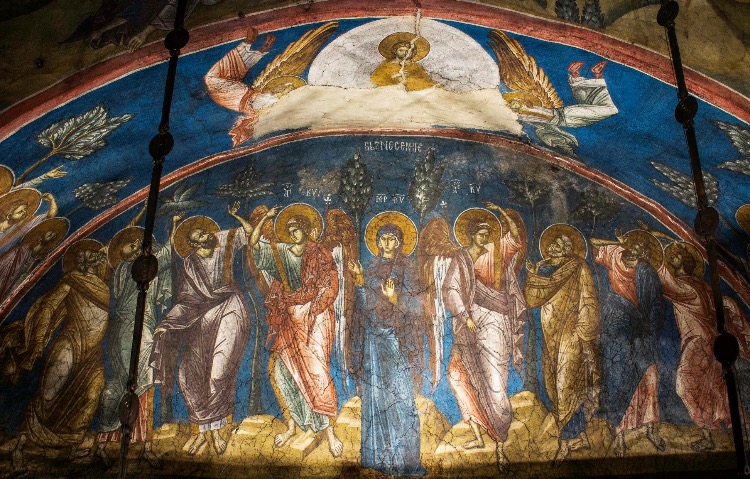 proposta per la novena dell’ImmacolataIntroduzione Stimolati dall’invito dell’Arcivescovo «a vivere un nuovo anno alla luce di quel soffio di Pentecoste che ha scombinato i nostri programmi e ha orientato le nostre comunità a ripensare il proprio cammino pastorale», viviamo la novena in preparazione alla solennità della Immacolata Concezione della B. V. Maria, riuniti attorno a lei come gli apostoli nel cenacolo. È lei la Porta dell’Avvento, aperta dal soffio dello Spirito – come la porta del cenacolo - per donare al mondo il Cristo Salvatore. È lei, pellegrina della Fede, discepola del suo Figlio e sua prima apostola. Vogliamo imparare da lei ad accogliere il dono dello Spirito Santo che vuole fare anche di noi la dimora di Dio e suoi testimoni nel mondo.Nel cammino della novena ci lasciamo ancora una volta accompagnare da un grande maestro e nostro pastore, che si dichiarava felice di portare nel nome, preso al suo ingresso in monastero, il nome stesso della Vergine: padre Mariano Magrassi osb. Tra i suoi testi pubblicati ce n’è uno tutto dedicato a Maria: “Maria stella sul nostro cammino”. Sono le riflessioni offerte durante un corso di esercizi spirituali, predicati a sacerdoti italiani in Svizzera. Nei passi scelti per questa novena, padre Mariano ci addita Maria come pellegrina nella fede. «Lei con il suo “fiat” non solo ha accolto la Parola nel suo cuore ma, acconsentendo ad essa, ha permesso a Dio di entrare nella sua e nella nostra vita. Rivivremo (nei giorni della novena) le tappe del cammino di Maria, che devono riprodursi nella Chiesa; Ella già è ciò che la Chiesa non è ancora ma vorrebbe e dovrebbe essere». E ancora Magrassi si domandava: «In una fase di grande scristianizzazione, come quella attuale nell’Europa, devo pensare che anche dentro di me c’è uno spazio missionario, c’è un luogo dove il Vangelo di Cristo non è ancora arrivato. Davvero il Vangelo di Cristo comanda in tutte le mie scelte? Davvero comanda tutta la mia vita? Ebbene, lei è «la nostra Signora dell’Avvento», sia lei ad aprire la strada al Vangelo, alla bella notizia che possa rinnovare la mia vita”.La novena è pensata per essere celebrata al di fuori della Messa (in caso contrario si proceda sapientemente ad eventuali integrazioni, potendo utilizzare i segni o il testo del commento, come indicato, ma senza cambiare i testi liturgici del giorno). Si abbia cura che i testi del commento, intrisi della spiritualità biblica e liturgica tipiche di Mons. Magrassi, siano letti con calma ed espressione, così da poterli gustare nella loro semplice profondità. I canti siano scelti liberamente tra quelli conosciuti dalla comunità, ma si conservi il canto del “Tota Pulchra” durante l’offerta dell’incenso. SCHEMA GENERALECanto iniziale(si consiglia “Donna dello Spirito” o uno scelto dal repertorio della comunità)	DONNA DELLO SPIRITO (A. M. Galliano & Daniele Semprini, “Madre del Signore”)	Donna dello Spirito, 	discepola del Signore,	Maria, maestra degli apostoli, 	prega per noi.	L’Eterno ti ha guardata: tu sei bella,	lo Spirito ha riempito la Sua Tenda,	il Figlio ha camminato la tua terra,	con Lui sei stata assunta nel Suo Cielo.	Lo Spirito ti ha dato la Parola	nel dialogo di Dio con il mondo,	in te si è fatto vivo il Suo Messaggio,	nel gesto dell’ascolto e dell’annuncio.	La Chiesa ti contempla nella Luce,	icona che rifletti il Suo Mistero,	in te ritroverà coraggio e voce	per farsi testimone del Signore.Saluto liturgicoCel.	Nel nome del Padre e del Figlioe dello Spirito Santo.Tutti	Amen.Cel.	Il Signore sia con voi.Tutti	E con il tuo spirito.Cel.	L’Avvento è il tempo nel quale la comunità riparte, consapevole dei suoi limiti, ma anche docile all’azione dello stesso Spirito che feconda il grembo verginale di Maria. È lei la Porta dell’Avvento, aperta dal soffio dello Spirito - come la porta del cenacolo - per donare al mondo il Cristo Salvatore. Lo stesso Spirito di Dio, artefice della prima bellezza del creato, abitò il cuore di Maria, la tutta bella che con il suo “Sì” accolse nel grembo il Figlio di Dio, Gesù, nostro Signore e fratello. Riuniti attorno a lei come gli apostoli nel cenacolo vogliamo imparare da lei ad accogliere il dono dello Spirito Santo che vuole fare anche di noi la dimora di Dio e suoi testimoni nel mondo. A lei volgiamo il nostro sguardo e insieme la invochiamo.Lauda marianaUn adulto	Rallegrati, o Madre della Luce!	Maria, santa e immacolataGenitrice di Dio:	tu che hai portato in teil tempio luminoso del Dio Verbo,	accogli la nostra lode, 	insegna anche a noia lasciarci abitare dallo Spirito 	e porta a Cristo le gioie e le speranze 	che sono nel cuore di ciascuno di noie dell’umanità intera.Tutti cantano 	Ave Maria, Ave. (2v)Un giovane	Rallegrati, Madre del Signoree vergine di ogni bellezza!	Nube leggera che accogliendo in teil soffio dello Spirito	con il tuo Sìhai riversato su di noi il Salvatore	dopo averlo portato nel grembo:	accogli la nostra preghierae dona ai nostri giovani cuori	di essere docili allo Spiritoe disponibili al progetto di Dio	per spargere nel mondoil suo stesso amore.Tutti cantano 	Ave Maria, Ave. (2v)Un ragazzo	Rallegrati tuche per opera dello Spirito Santo	hai concepito per noi Cristo,Luce della giustizia!	Colui che è generato dal Padre,l’Antico dei giorni,	Colui che dall’eternitàesiste fuori dal tempo,	nel tempo abitò il tuo grembo,per la tua materna bontà, 	insegnaci a lasciarci plasmare dallo Spirito 	perché la nostra vitasia strumento di amore, 	di giustizia e di pace, per tutti.Tutti cantano 	Ave Maria, Ave. (2v)Un anziano 	Rallegrati tu che per noihai partorito l’Emmanuele!	A te innalziamo canti di lode, 	Arca della nuova alleanza,Tempio dello Spirito Santo.	Tu che porti il Signore della vita,	donalo oggi e sempre al mondoche anela a lui,	e lo Spirito di santitàche procede dal Padre e dal Figlio	renda l’umanità giardino profumatodi speranza e bontà. Canto	Ave Maria (OMI, Verbum Panis)	Ave Maria, Ave. (2v)

Donna dell’attesa e madre di speranza 	Ora pro nobis.
Donna del sorriso e madre del silenzio	Ora pro nobis.

Donna di frontiera e madre dell’ardore	Ora pro nobis.
Donna del riposo e madre del sentiero	Ora pro nobis.

Ave Maria, Ave. (2v)
	
Donna del deserto e madre del respiro	Ora pro nobis.
Donna della sera e madre del ricordo	Ora pro nobis.

Donna del presente e madre del ritorno	Ora pro nobis.
Donna della terra e madre dell’amore	Ora pro nobis.

Ave Maria, Ave. (2v)OrazioneCel.	Signore nostro Dio,			che hai fatto della Vergine Maria			il modello di chi accoglie la tua Parola			e la mette in pratica,			apri il nostro cuore			alla beatitudine dell’ascolto,			e con la forza del tuo Spirito			fa’ che noi pure diventiamo luogo santo			in cui la tua Parola di salvezza			oggi si compie.			Per il nostro signore Gesù Cristo,			tuo Figlio, che è Dio			e vive e regna con te,			nell’unità dello Spirito Santo,			per tutti i secoli dei secoli.	         				         (M.R. pag. 1026)Tutti	Amen.Liturgia della Parola(Come indicato ogni giorno)Breve omeliaLitanie(Come indicato ogni giorno). Al termine dell’omelia, mentre si cantano o leggono le litanie alla Vergine, colui che presiede la celebrazione si reca presso l’immagine della Madonna e vi sosta innanzi. Dopo le litanie, introduce il canto del Tota PulchraCel.	Dio onnipotente ed eterno,	Tu ci hai dato nella Chiesa nascente 	un esempio mirabile di orazione,di concordia e di condivisione: 	la Madre di Gesù, unita agli Apostoliin preghiera unanime.	A lei, Vergine Figlia di Sion, Immacolata,	che aveva atteso la venuta di Cristo	invocando con intense supplichelo Spirito promesso,	noi ci rivolgiamo. 	Con lei, ardente nella carità, 	modello della Chiesasospinta dallo Spiritoper le strade del mondo,       	noi attendiamoil secondo avvento del Signore	e lo annunciamo a tutti.	Lei, che nella incarnazione del Verbofu adombrata dalla tua potenza,e di nuovo è colmata del tuo Donoal sorgere del nuovo Israele,	noi, fiduciosi, invochiamo. Canto del Tota Pulchra e offerta dell’incensoTota pulchra es, Maria,   Tota pulchra es, Maria.Et macula originalis non est in te. 	Et macula originalis non est in te.Tu gloria Jerusalem.Tu laetitia Israel.Tu honorificentia populi nostri.		Tu advocata peccatorum.O Maria. O Maria.Virgo prudentissima, 			Mater clementissima:	Ora pro nobis, 				Intercede pro nobis ad Dominum Jesum Christum.Al termine, colui che presiede la preghiera torna alla sede per l’orazione finale e la benedizione.Orazione finaleCel.	Padre Santo, noi ti lodiamoper la tua fedeltà	che hai manifestato in Maria,	mediante la quale hai mandato a noi,nella pienezza dei tempi,	il tuo unico Figlio come salvatore.	È lui la rivelazione luminosa del tuo volto.	È l’immagine splendenteche ci fa conoscere 	l’inesauribile ricchezza del tuo amore.	Per portare a compimentoil tuo disegno di redenzione	Egli si consegnòvolontariamente alla morte	e risorgendo distrusse la mortee rinnovò la vita	E perché non viviamo più per noi stessi 	ma per lui che è morto e risorto per noi,	ha mandato lo Spirito Santo,primo dono ai credenti, 	a perfezionare la sua opera 	e compiere ogni santificazione.	Sia la sua luce radiosaa illuminare la nostra vita	e il fuoco dello Spirito, o Padre, 	faccia di noi un segno luminosodel tuo amore nel mondo. 	Ora e per tutti i secoli dei secoli.Tutti	Amen.Benedizione e congedoCanto finale	 (scelto dal repertorio della comunità)TESTI PER LA CELEBRAZIONE DI OGNI GIORNO1 Giorno	Pellegrina nella fedeLettura biblicaDalla lettera agli Ebrei (11, 1-13)La fede è fondamento di ciò che si spera e prova di ciò che non si vede. Per questa fede i nostri antenati sono stati approvati da Dio. Per fede, noi sappiamo che i mondi furono formati dalla parola di Dio, sicché dall'invisibile ha preso origine il mondo visibile. Per fede, Abele offrì a Dio un sacrificio migliore di quello di Caino e in base ad essa fu dichiarato giusto, avendo Dio attestato di gradire i suoi doni; per essa, benché morto, parla ancora. Per fede, Enoc fu portato via, in modo da non vedere la morte; e non lo si trovò più, perché Dio lo aveva portato via. Infatti, prima di essere portato altrove, egli fu dichiarato persona gradita a Dio. Senza la fede è impossibile essergli graditi; chi infatti si avvicina a Dio, deve credere che egli esiste e che ricompensa coloro che lo cercano. Per fede, Noè, avvertito di cose che ancora non si vedevano, preso da sacro timore, costruì un'arca per la salvezza della sua famiglia; e per questa fede condannò il mondo e ricevette in eredità la giustizia secondo la fede. Per fede, Abramo, chiamato da Dio, obbedì partendo per un luogo che doveva ricevere in eredità, e partì senza sapere dove andava. Per fede, egli soggiornò nella terra promessa come in una regione straniera, abitando sotto le tende, come anche Isacco e Giacobbe, coeredi della medesima promessa. Egli aspettava infatti la città dalle salde fondamenta, il cui architetto e costruttore è Dio stesso. Per fede, anche Sara, sebbene fuori dell'età, ricevette la possibilità di diventare madre, perché ritenne degno di fede colui che glielo aveva promesso. Per questo da un uomo solo, e inoltre già segnato dalla morte, nacque una discendenza numerosa come le stelle del cielo e come la sabbia che si trova lungo la spiaggia del mare e non si può contare. Nella fede morirono tutti costoro, senza aver ottenuto i beni promessi, ma li videro e li salutarono solo da lontano, dichiarando di essere stranieri e pellegrini sulla terra.CommentoDa uno scritto di padre Mariano MagrassiUno dei testi più sorprendenti del Concilio è quello che parla per Maria della «peregrinatio fidei». Ed è anche un nodo essenziale della Redemptoris Mater di papa Giovanni Paolo II: il pellegrinaggio della fede.  Il pellegrinaggio della fede implica che si cominci da un primo inizio e si vada avanti verso una luce sempre più grande. Qualche volta, nella nostra visione troppo trascendente di Maria, immaginiamo che Lei fin dall’inizio abbia capito tutto. È certo, invece, che non ha capito tutto. Anzi, all’inizio ha capito poco o niente. Lo vediamo sulla base del Vangelo che è chiarissimo al riguardo. La nostra vita che cosa è se non un cammino? Un cammino progressivo nella luce, dove non diamo mai per scontata la fede, come una cosa che si sa già. È una scoperta quotidiana. È un andare sempre avanti non dando mai per scontata l’adesione di fede. Maria ci è compagna e modello in questo cammino di fede, che è proprio dell’uomo limitato. Tutto ciò che è umano fu in Lei. Bisogna sottolinearlo molto fortemente per evitare le esagerazioni e per sentirla vicina, come sorella.LitanieSanta Maria 				prega per noiSanta Madre di Dio Santa Vergine della verginiMadre di CristoMadre della ChiesaMadre della divina graziaMadre purissima Madre castissimaMadre sempre vergineMadre del CreatoreMadre del Salvatore Madre dell’EmmanueleVergine prudente Vergine degna d’amore Vergine degna di lode Vergine potente Vergine clementeVergine fedele2 GiornoPellegrina dell’AssolutoLettura biblicaDal Libro della Genesi (12, 1-4)Il Signore disse ad Abram: "Vattene dalla tua terra, dalla tua parentela e dalla casa di tuo padre, verso la terra che io ti indicherò. Farò di te una grande nazione e ti benedirò, renderò grande il tuo nome e possa tu essere una benedizione. Benedirò coloro che ti benediranno e coloro che ti malediranno maledirò, e in te si diranno benedette tutte le famiglie della terra". Allora Abram partì, come gli aveva ordinato il Signore, e con lui partì Lot. Abram aveva settantacinque anni quando lasciò Carran.CommentoDa uno scritto di padre Mariano MagrassiSe voi andate a cercare i significati originali della parola «amen», che deriva dalla radice ebraica «mn», il verbo che indica la fede nella Bibbia, troverete una spiegazione profonda. Cosa vuol dire questo «amem» nella liturgia orientale? I due significati prevalenti sono questi: lasciarsi condurre da Dio - e questo viene un po’ dalla civiltà nomade-pastorale che è tipica della Bibbia -, e contare su qualcuno di cui si è sicuri. “Dio è la roccia” (cf Is 51,1). “Le montagne possono crollare, ma il tuo amore per me non verrà mai meno” (cf Sal 45,3; 135,1-26). Questa è la certezza di Maria, che è stata poi la certezza di Abramo (cf Gen 13-25). Due vertici: uno dell’Antico e uno del Nuovo Testamento. Se Abramo è padre della nostra fede, quanto più lo è Maria. Lei è la madre della nostra fede. Essa cammina, come Abramo; parte senza sapere dove va, senza sapere quanto tempo durerà il viaggio, senza sapere cosa va a fare; ma non ha mai dubitato. La vicenda di Abramo è una vicenda veramente emblematica in tutta la Bibbia: vertice della vita dell’Antico Testamento. Un vertice spirituale. Un buio luminoso. Non era tutto chiaro. Tutt’altro. Era un problema continuo. Ma Maria sa che Dio la conduce e di Dio si fida. E la sua fede non viene mai meno. Obbedisce, ama, gioisce, soffre, ma ha sempre una certezza che non vacilla. Diventa veramente la pellegrina dell’Assoluto. È quello che ci deve essere continuamente nella nostra fede. La fede è un chiaroscuro.Anche Pascal dice: Dio ci dà tanta luce, luce sufficiente per credere e per credere ragionevolmente, ma non ci dà una luce troppo forte per essere obbligati a credere, per essere abbagliati dalla luce. Ecco quello che Dio fa con ogni uomo: lo ha fatto anche con Maria. Le ha dato la luce sufficiente per camminare, ma non l’ha abbagliata con la visione beatifica. Maria è la pellegrina dell'Assoluto. Vera nostra sorella, donna umile e povera, che ha condiviso pienamente, la nostra condizione e fragilità umana.LitanieSanta Madre di Dio				prega per noiSanta Madre del RedentoreSanta Madre del SalvatoreSanta Madre della speranza Santa Madre del camminoSanta Madre della luceStirpe di AbramoPienezza d’IsraeleModello dei credentiServa del SignoreServa della Parola Serva del RegnoVergine del silenzioVergine dell’ascoltoSalute degli infermiRifugio dei peccatoriConsolatrice degli afflittiAiuto dei cristianiSperanza dei poveriFiducia degli umiliSostegno degli emarginatiSollievo degli oppressiCoraggio dei perseguitatiConforto degli esuli3 GiornoPellegrina nell’obbedienzaLettura biblicaDal Libro della Genesi (3, 8-15)Poi udirono il rumore dei passi del Signore Dio che passeggiava nel giardino alla brezza del giorno, e l'uomo, con sua moglie, si nascose dalla presenza del Signore Dio, in mezzo agli alberi del giardino. Ma il Signore Dio chiamò l’uomo e gli disse: “Dove sei?”. Rispose: “Ho udito la tua voce nel giardino: ho avuto paura, perché sono nudo, e mi sono nascosto”. Riprese: “Chi ti ha fatto sapere che sei nudo? Hai forse mangiato dell'albero di cui ti avevo comandato di non mangiare?”. Rispose l’uomo: “La donna che tu mi hai posto accanto mi ha dato dell’albero e io ne ho mangiato”. Il Signore Dio disse alla donna: “Che hai fatto?”. Rispose la donna: “Il serpente mi ha ingannata e io ho mangiato”.Allora il Signore Dio disse al serpente: “Poiché hai fatto questo, maledetto tu fra tutto il bestiame e fra tutti gli animali selvatici! Sul tuo ventre camminerai e polvere mangerai per tutti i giorni della tua vita. Io porrò inimicizia fra te e la donna, fra la tua stirpe e la sua stirpe: questa ti schiaccerà la testa e tu le insidierai il calcagno”. CommentoDa uno scritto di padre Mariano MagrassiQual è l’atteggiamento spirituale fondamentale di Maria? È la fede e l’obbedienza.C’è una fede che porta a sottomettere totalmente se stesso a ciò che il Signore ha detto. È la sottomissione all’ascolto che è l’obbedienza. La fede è l’ascolto della parola di Dio e l’obbedienza è lasciare che questa parola entri nella vita e comandi alla mia vita.«Tutto quello che il Signore ha detto, noi lo faremo», dicono gli Ebrei (Es 24,3). E Maria dice: «Si faccia in me secondo la tua parola» (Lc 1,38). Allora in Eva si ha essenzialmente un atto di disobbedienza; in Maria, il nodo si scioglie attraverso l’obbedienza. Non è questione solo di Maria. È questione di Cristo. «Come per la disobbedienza di un uomo siamo stati costituiti peccatori, così per l’obbedienza di un altro uomo siamo stati costituiti tutti giusti» (cf Rm 5, 19). È Paolo che lo afferma. Maria si colloca accanto a Cristo. La disobbedienza di Adamo è riscattata dall’obbedienza di Cristo.Ciò che è accaduto a Maria può accadere anche a me. L’importante è che lasci entrare Dio: che gli apra le porte. Se gli apro le porte, anche in me può compiere cose grandi. Perfino la maternità divina può avere una replica nella mia vita spirituale. Ed è sant’Ambrogio che lo dice: “Possiamo perfino diventare madre di Cristo, insieme a Lei”. Per un aspetto è una cosa inedita e irripetibile. Ma le meraviglie che il Signore ha compiuto in Lei è pronto a operarle anche in noi, se gli diamo questo credito illimitato e se gli apriamo tutte le porte del nostro cuore e della nostra vita.LitanieSanta Maria 				prega per noiSanta Madre di DioVergine dell’obbedienzaFiglia di AdamoNovella EvaEccelsa Figlia di SionMadre dei viventiArca dell’AlleanzaSede della SapienzaFonte di acqua vivaAurora della salvezzaGioia di IsraeleGloria di GerusalemmeOnore del nostro popoloServa del Signore Serva della ParolaServa umile e povera4 GiornoPellegrina dalle radici del camminoLettura biblicaDal Vangelo di Luca (1, 26-38)Al sesto mese, l’angelo Gabriele fu mandato da Dio in una città della Galilea, chiamata Nàzaret, a una vergine, promessa sposa di un uomo della casa di Davide, di nome Giuseppe. La vergine si chiamava Maria. Entrando da lei, disse: “Rallégrati, piena di grazia: il Signore è con te”. A queste parole ella fu molto turbata e si domandava che senso avesse un saluto come questo. L’angelo le disse: “Non temere, Maria, perché hai trovato grazia presso Dio. Ed ecco, concepirai un figlio, lo darai alla luce e lo chiamerai Gesù. Sarà grande e verrà chiamato Figlio dell’Altissimo; il Signore Dio gli darà il trono di Davide suo padre e regnerà per sempre sulla casa di Giacobbe e il suo regno non avrà fine”. Allora Maria disse all’angelo: “Come avverrà questo, poiché non conosco uomo?”. Le rispose l’angelo: “Lo Spirito Santo scenderà su di te e la potenza dell’Altissimo ti coprirà con la sua ombra. Perciò colui che nascerà sarà santo e sarà chiamato Figlio di Dio. Ed ecco, Elisabetta, tua parente, nella sua vecchiaia ha concepito anch’essa un figlio e questo è il sesto mese per lei, che era detta sterile: nulla è impossibile a Dio”. Allora Maria disse: “Ecco la serva del Signore: avvenga per me secondo la tua parola”. E l’angelo si allontanò da lei. CommentoDa uno scritto di padre Mariano MagrassiL’angelo appare e parla. Reca un annuncio da parte di Dio (cf Lc 1,26-38).La reazione è annotata con molta attenzione da parte dell’Evangelista. Il termine greco indica un turbamento molto grande. Si usa quando la vita prende una piega nuova, quando la vita è scossa. Quando Dio interviene rimescola tutte le carte della nostra esistenza; cosa sta per succedere? Maria si interroga ed è turbata. C’è un profondo rivolgimento nel suo animo; sta accadendo qualcosa che cambia tutto il senso della sua vita. E la risposta dell’Angelo: «Lo Spirito Santo scenderà su di te... nascerà da te uno che sarà chiamato figlio di Dio» (Lc 1,35), fa emergere la verità più profonda di Maria stessa: «Ecco la schiava del padrone» (l’ancella del Signore: i nostri termini italiani addolciscono tutto, rendono i termini «oleografici»). È bello invece tradurre così «schiava»! Questo è la forza del termine greco: «la schiava del padrone» (Lc 1,38). E traducendo così, si coglie di più la forza di quelle parole. Come dire: «La mia vita è nelle tue mani, o Signore. E tale sia!». E Maria entra nel misterioso disegno di Dio. Parte senza sapere dove va, come Abramo (cf Gen 12-13; Lc 1,39). Ma parte.Ecco, qui siamo alle radici del cammino di Maria. E così è il cammino della Chiesa. Dice «sì» appoggiandosi alla parola, senza sapere che cosa riserva il domani. Vive l’oggi di Dio in piena fiducia e lascia a Lui il domani.Quando parti non sai ancora che cosa ti riserva l’itinerario. Sai dove arrivi ed è già qualcosa. Ma dove passi, quali panorami ti riserva il sentiero, quali difficoltà, quali arrampicamenti attraverso le rocce, questo in partenza non lo sai. Lo metti già nel conto; metti sul conto tutte le difficoltà, ma non sai le peripezie del viaggio.Così parte Maria. Non sa bene dove passerà quella strada, che cosa le riserverà. Ma parte decisamente. Come Abramo è partito da Ur di Caldea: «Lascia la tua terra, la tua parentela e va dove io ti indicherò» (Gen 12,1) ..., dopo, nel futuro. Per adesso parti, poi ti dirò dove devi andare. Credo che sia importante questa fedeltà che noi abbiamo al «sì» detto a Dio una volta per tutte, qualunque cosa la vita ci possa riservare. In quel «sì» c’è già tutta l’esistenza, presa nelle mani e offerta a Lui. E non puoi dire: «Ma io non sapevo; ma io non prevedevo che mi sarebbe capitato questo». Non ti ha dato nessuna garanzia, il Signore, salvo la sua fedeltà.LitanieMadre di Dio 					prega per noiMadre del Verbo della vitaMadre dell’EmmanueleMadre del Divino RedentoreMadre del Signore e SalvatoreMadre di CristoMadre del Figlio di DioMadre nostra nell’ordine della graziaMadre dei viventiMadre dei credentiMadre dei testimoniMadre di tutti i cristianiVergine di NazarethVergine piena di grazia Vergine adombrata dallo SpiritoFiglia prediletta dell’eterno Padre Tempio dello Spirito SantoUmile serva del SignoreVergine beataVergine immacolataVergine piena di graziaNostra speranza 5 GiornoPellegrina nella gioia  Lettura biblicaDal Vangelo secondo Luca (1, 39-47)In quei giorni Maria si alzò e andò in fretta verso la regione montuosa, in una città di Giuda. Entrata nella casa di Zaccaria, salutò Elisabetta. Appena Elisabetta ebbe udito il saluto di Maria, il bambino sussultò nel suo grembo . Elisabetta fu colmata di Spirito Santo ed esclamò a gran voce: “Benedetta tu fra le donne e benedetto il frutto del tuo grembo! A che cosa devo che la madre del mio Signore venga da me? Ecco, appena il tuo saluto è giunto ai miei orecchi, il bambino ha sussultato di gioia nel mio grembo. E beata colei che ha creduto nell'adempimento di ciò che il Signore le ha detto”. Allora Maria disse: “L’anima mia magnifica il Signore e il mio spirito esulta in Dio, mio salvatore”.CommentoDa uno scritto di padre Mariano MagrassiIl secondo momento dell’esperienza di Maria è il momento del primo entusiasmo.Quei momenti che conosciamo tutti, all’inizio del cammino dove tutto si amplifica nella gioia e coincide con quel momento magico che è all’inizio di ogni conversione. Tutto appare come in un mattino di primavera. Tutto ha la trasparenza delle prime ore del mattino. Tutto canta ed esulta di gioia. «Benedetta tu fra le donne e benedetto il frutto del tuo seno... Beata colei che ha creduto» (Lc 1,42.45). Sono parole meravigliose sulla bocca di Elisabetta.E Maria risponde. La lode è ricevuta e viene rimbalzata verso il Signore. Non parla agli uomini, parla al suo Dio. Magnificat. Tutti i grandi temi della Bibbia vengono rievocati. Sono tutti versetti biblici. È una lode restituita a Dio. Una parola che la Madonna certamente nella sua infanzia aveva ascoltato dai suoi genitori, aveva assimilato profondamente nell’intimo del suo cuore, e adesso fa rimbalzare al Signore. Tutto è parola di Dio. Ma una parola con un timbro nuovo. Assume un timbro nuovo perché Lei ormai è nella pienezza del Nuovo Testamento. Così quelle antiche parole della Bibbia sulla bocca di Maria trovano accenti nuovi. Anche questo è un esempio meraviglioso per noi. Cosa è la preghiera?Noi abbiamo l’idea che quando si va davanti a Dio, la cosa più importante sia parlare. Non è così per la Chiesa. Non è così per Maria. Cosa fa la Chiesa nella liturgia? La liturgia è la Chiesa in preghiera. Nella liturgia la Chiesa lascia che Dio parli. Prima Dio parla, poi c’è uno spazio di silenzio. Poi c’è la risposta; ma soltanto dopo. E per di più la risposta è fatta ancora con le parole di Dio. Perché, come dice Pascal, «solo Dio parla bene di Dio». La Chiesa segue in questo l’esempio di Maria. La preghiera è semplicemente risposta a quello che Lui ha già detto.Non solo risponde a Elisabetta, che in qualche modo la provoca esaltando la sua missione di madre, ma risponde alla parola di Dio che ha meditato in tutta la sua fanciullezza e in tutta la sua giovinezza. «Magnificat». Quando parla con gli uomini, Maria è estremamente breve, laconica quasi. Ma quando parla con il suo Dio, allora dal cuore erompe tutta quella ricchezza di temi e di parole di Dio, che ha assimilato nel suo intimo. L’idea fondamentale è che Lei è niente, ma Dio è grande e in Lei ha fatto grandi cose. Le ha fatte per Lei e per tutto il popolo d’Israele. E lì cogliamo un cuore grande come il mondo, un cuore che varca tutti i confini della storia.LitanieMadre di Dio 					prega per noiMadre del SignoreMadre di GesùMadre del Figlio di DioMadre del Verbo incarnatoMadre dell’Autore della vitaMadre del bell’amoreMadre sollecita nella visitazioneDimora dello Spirito SantoTabernacolo dell’eterna gloria Tabernacolo dell’AltissimoArca dell’AlleanzaPorta del cieloFonte della nostra gioia Vergine prudenteVergine degna d’onoreVergine degna di lodeVergine potenteVergine clementeVergine fedele 6 GiornoPellegrina nella provaLettura biblica Dal Vangelo secondo Luca (2, 33-35)Il padre e la madre di Gesù si stupivano delle cose che si dicevano di lui. Simeone li benedisse e a Maria, sua madre, disse: “Ecco, egli è qui per la caduta e la risurrezione di molti in Israele e come segno di contraddizione - e anche a te una spada trafiggerà l’anima -, affinché siano svelati i pensieri di molti cuori”.CommentoDa uno scritto di padre Mariano MagrassiMa vengono per Maria anche i momenti oscuri, subito dopo l’esaltazione del «Magnificat». E questi momenti oscuri sono una esaltazione della sua fede. Già il momento della nascita di Gesù è un momento per Maria luminoso, perché accadono cose meravigliose, ma insieme un momento in cui tanti elementi la portano forse a una forma di turbamento simile a quello dell’annunciazione. Al riguardo, san Luca annota: «Conservava tutte queste parole meditandole nel suo cuore» (Lc 2, 19).Mette accanto tutte quelle cose che stanno capitando, che sembrano contrastanti: è Figlio di Dio e nasce in una stalla. E allora Maria paragona tutto questo groviglio di eventi in una meditazione interiore. Lascia che tutti questi eventi fermentino nell’attesa. E vive l’esperienza della novità continua del piano di Dio, sempre nella totale disponibilità. Dio propone sempre cose nuove, imprevedibili! Ma il «sì» che ha detto è un «sì» che non si rimangerà mai. Questa è la fedeltà. Un «sì» detto e difeso coi denti, attraverso i momenti oscuri e difficili della vita. Quando poi porta Gesù al tempio e si sente dire da Simeone: «Anche a te una spada trafiggerà l’anima» (Lc 2,35), attraverso quelle parole riesce a intuire quale destino il Signore le riserva. Tutti gli alti e bassi della vita di Gesù. Quante incomprensioni. Fino alla solitudine totale della croce. E Maria li ha risentiti nel suo cuore con una profondità unica, come madre e come vergine fedele.	LitanieSanta Maria 					prega per noiSanta Madre di DioSanta Vergine delle verginiMadre di CristoMadre esule in EgittoMadre offerente nel TempioMadre premurosa a NazarethMadre amabile nella sequelaMadre del Servo sofferente di JahvèMadre cooperatrice del SalvatoreMadre associata alla passione del FiglioMadre del ReDonna provvida a CanaDonna forte al CalvarioDonna umile e poveraMaestra di vita spiritualeMaestra di vita evangelicaMaestra e modello di virtùRegina di misericordiaSorgente di graziaFonte di salvezzaConsolatrice degli afflitti Rifugio dei peccatoriSalute degli infermiMadre di pietàMadre di misericordia7 GiornoPellegrina nell’attesa    Lettura biblicaDal Cantico dei Cantici (2, 10-13.3, 2-4)Ora l’amato mio prende a dirmi: “Àlzati, amica mia, mia bella, e vieni, presto! Perché, ecco, l’inverno è passato, è cessata la pioggia, se n’è andata; i fiori sono apparsi nei campi, il tempo del canto è tornato e la voce della tortora ancora si fa sentire nella nostra campagna. Il fico sta maturando i primi frutti e le viti in fiore spandono profumo. Àlzati, amica mia, mia bella, e vieni, presto!”.Mi alzerò e farò il giro della città per le strade e per le piazze; voglio cercare l’amore dell’anima mia. L’ho cercato, ma non l’ho trovato. Mi hanno incontrata le guardie che fanno la ronda in città: Avete visto l’amore dell’anima mia?”. Da poco le avevo oltrepassate, quando trovai l’amore dell’anima mia. Lo strinsi forte e non lo lascerò, finché non l’abbia condotto nella casa di mia madre, nella stanza di colei che mi ha concepito.CommentoDa uno scritto di padre Mariano MagrassiÈ bello vedere Maria nei giorni della passione, non solo al Venerdì santo sotto la croce, ma anche al Sabato santo. Voi sapete che esiste nella Chiesa quella «memoria antica e discreta» - così la chiama Paolo VI - che è la memoria di Santa Maria in sabato. Perché la Chiesa ha scelto il sabato per onorare la Madonna? Una prima risposta, abbastanza ovvia, è: il sabato viene appena prima della domenica. Lei è la madre del Signore - la domenica è il giorno del Signore risorto: il sabato è il giorno che viene appena prima. Mi pare troppo banale questa risposta per dire tutta la verità. C’è una ragione più profonda che è in relazione al primo Sabato santo. Quel giorno, in cui sembrava che la fede si fosse oscurata nel cuore di tutti: anche i fedelissimi, i Dodici, se ne sono andati. Pietro, nel cortile del Sinedrio, l’ha tradito. Ormai è tutto finito. In quel giorno tutta la fede della Chiesa si raccoglie nel cuore di Maria. E qualcuno ha annotato: “Mai la Chiesa è stata così bella come in quel giorno: mai è stata così pura come in quel giorno”. Il sabato è dedicato alla Madonna perché lei, in quel giorno, è stata tutta la Chiesa, e la fede della Chiesa si è rifugiata tutta nel cuore di Maria. Per tutti gli altri c’era disorientamento, diserzione. I due discepoli di Emmaus confessano candidamente: «Noi speravamo» (Lc 24,21), ma la speranza ormai era morta. Lei è vigile nell’attesa. Lei attende nell’oscurità più totale. Ma il suo «sì» è pronunciato sia ai piedi della croce che nel Sabato santo, in attesa del giorno glorioso della risurrezione. Il Vangelo non racconta che Gesù sia apparso alla Madonna. Ma volete che Gesù non sia apparso a sua Madre? lo mi rifiuto di crederlo. Non voglio far dire al Vangelo quello che non dice, ma io sono sicuro personalmente che la prima apparizione l'ha fatta a Lei. Ma nella sua umiltà, forse, questo elemento Lei non l’ha messo neanche in luce. Sarebbe ben strano che il Signore non avesse premiato la Vergine fedele, che da sola ha tenuta viva la fiamma in quel Sabato santo!LitanieSanta Maria 					prega per noiSanta Madre di DioMadre di Cristo Re dei secoliGloria dello Spirito SantoMadre fedele nell’attesaDonna fiduciosa al SepolcroPrimizia della Pasqua Vergine mite e dolce Fonte di bellezzaTesoro di virtù e sapienzaProfezia dei tempi nuoviAurora del mondo nuovo Discepola di CristoVittoria della speranza sull’angosciaVittoria della comunione sulla solitudineVittoria della pace sul turbamento Vittoria della grazia sul peccatoVittoria dell’amore sull’egoismoVittoria della vita sulla morte8 GiornoPellegrina nella Chiesa     Lettura biblicaDagli Atti degli Apostoli (1, 13-14)Entrati in città, salirono nella stanza al piano superiore, dove erano soliti riunirsi: vi erano Pietro e Giovanni, Giacomo e Andrea, Filippo e Tommaso, Bartolomeo e Matteo, Giacomo figlio di Alfeo, Simone lo Zelota e Giuda figlio di Giacomo. Tutti questi erano perseveranti e concordi nella preghiera, insieme ad alcune donne e a Maria, la madre di Gesù, e ai fratelli di lui.CommentoDa uno scritto di padre Mariano MagrassiL’ultima presenza di Maria raccontata dagli Atti (1,14) è nel Cenacolo nel giorno di Pentecoste. Poteva essere assente nel momento in cui la Chiesa non tanto nasceva quanto era lanciata per le strade del mondo? La Chiesa è nata dal costato del nuovo Adamo trafitto sulla croce. Nei segni dell’acqua e del sangue c’è il simbolo dello Spirito, dei sacramenti e della Chiesa stessa. La Chiesa è nata dalla Pasqua del Signore. Ma il momento in cui riceve la sua solenne investitura è proprio nel Cenacolo a Pentecoste. E mi piace vedere Maria là in mezzo agli Apostoli.I Dodici rappresentano l’apostolato, l’autorità nella Chiesa. Lei cosa rappresenta? Lei è là come la Vergine offerente, la Vergine orante, la Vergine in ascolto, la Vergine fedele. Lei là rappresenta la fedeltà totale, nell’amore. Come è importante questa sua presenza là nel momento in cui la Chiesa inizia il suo cammino! E come era là al momento in cui la Chiesa iniziava il suo cammino storico, così sappiamo che Ella esercita continuamente la sua maternità nella Chiesa, con la Chiesa e per la Chiesa. Continuamente presente al cammino dei suoi figli. Allora Le diciamo con le parole antiche e commoventi della Salve Regina: «Rivolgi a noi quegli occhi tuoi misericordiosi e mostraci, dopo questo esilio, Gesù, il frutto benedetto del tuo seno». Vogliamo che ci mostri il cammino della fede e che ci sostenga nei momenti difficili, sapendo che questa madre che è già felice in cielo, è passata attraverso momenti altrettanto difficili e più difficili dei nostri. E, nonostante tutto, ha tenuto accesa la fiaccola della fedeltà e della fede.LitanieSanta Maria 				prega per noiMadre di CristoMadre della ChiesaVergine “fatta Chiesa”Madre del Capo e delle membraVergine immacolataVergine assunta in cieloVia che conduce a CristoBenedetta Madre nostraTestimone del VangeloDonna nuovaSplendore della PentecosteStella dell’evangelizzazioneSpecchio di perfezioneModello di santitàNostra AvvocataNostra AusiliatriceNostra SoccorritriceNostra Mediatrice9 GiornoPellegrina nell’AvventoLettura biblicaDal Vangelo secondo Luca (11, 27-28)Mentre diceva questo, una donna dalla folla alzò la voce e gli disse: “Beato il grembo che ti ha portato e il seno che ti ha allattato!”. Ma egli disse: “Beati piuttosto coloro che ascoltano la parola di Dio e la osservano!”.CommentoDa uno scritto di padre Mariano MagrassiMaria è «la nostra Signora dell’Avvento!». Il suo compito è molto simile al nostro: è quello di essere là dove Cristo non è ancora per preparargli la strada. E non è questo il compito dei sacerdoti e di ciascuno di noi che siamo i «mistagoghi», e che dobbiamo condurre le persone a Cristo, precedendole?Maria cammina avanti: è «la Nostra Signora dell’Avvento». Lei che ha preparato la prima venuta di Cristo in questo mondo, continua a preparare il suo continuo avvento nel cuore degli uomini e nel mio cuore. Devo pregarla perché prepari la strada al Cristo che deve venire in me.In una fase di grande scristianizzazione, come quella attuale nell’Europa, devo pensare che anche dentro di me c’è uno spazio missionario, c’è un luogo dove il Vangelo di Cristo non è ancora arrivato. Davvero il Vangelo di Cristo comanda in tutte le mie scelte? Davvero comanda tutta la mia vita? Ebbene, lei è «la nostra Signora dell’Avvento», sia lei ad aprire la strada al Vangelo, alla bella notizia che possa rinnovare la mia vita.E che possiamo anche noi essere come lei «Cristofori». Quando ella camminava per recarsi ad Elisabetta con sollecitudine, era la nuova Arca dell’Alleanza; portava in sé l’Eterno, l’Altissimo fatto uomo, lo portava dentro di sé. Così noi dovremmo - diceva papa Giovanni XXIII, con la semplicità che gli era connaturale - portare Cristo dentro di noi, come degli «ostensori». Se siamo segno di Cristo bisognerebbe pure che si vedesse. Credo che in Maria si vedeva e non solo perché nel suo fisico si notava la gravidanza, ma proprio perché traspariva dal suo volto e da tutta la sua persona.LitanieMadre di Dio 					prega per noiMadre del SignoreVergine fedele Regina degli angeliRegina dei patriarchiRegina dei profetiRegina degli apostoliRegina dei martiriRegina dei confessori della fedeRegina delle verginiRegina dei pastori e dottori della ChiesaRegina di tutti i santiRegina concepita senza peccatoRegina assunta in cieloRegina del cielo e della terraRegina del rosarioRegina della famiglia Regina di misericordiaRegina della paceRegina della riconciliazione Regina dell’amoreSignora delle nostre famiglie © Arcidiocesi di Bari-Bitonto – Ufficio Liturgico